ПРОЕКТ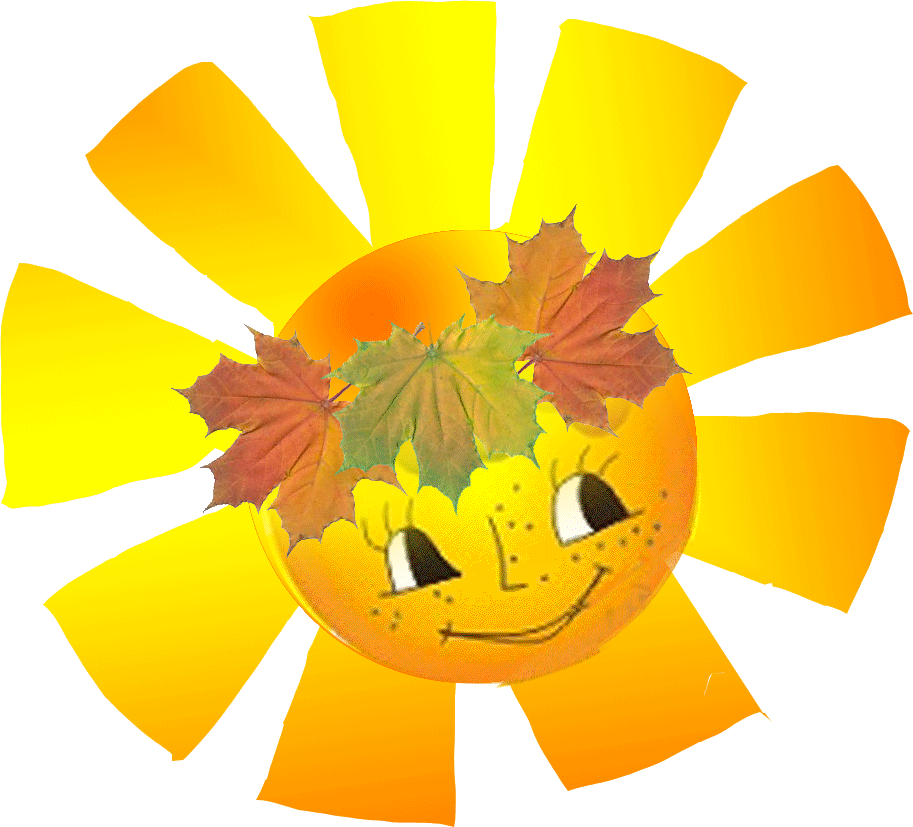 Вид проекта: творческий, групповой.Продолжительность: краткосрочный (1 неделя).Участники: дети подготовительной группы, воспитатели, музыкальный руководитель, родители.Проблема: отсутствие интереса у старших дошкольников к изучению культурных традиций своего народа.Цель: Знакомить с русскими народными праздниками; прививать любовь и уважение к народным традициям; учить детей воспринимать образное содержание русских народных произведений; закреплять знания о жанровых, композиционных, языковых особенностях русских народных произведениях, продолжать развивать поэтический слух.Задачи:1. Познакомить детей с различными жанрами устного народного творчества;2. Развивать художественно – творческую деятельность путем ознакомления с предметами декоративно – прикладного искусства русской культуры;3. Воспитывать любовь к  традициям и обычаям русского народа.Актуальность проекта:Россия богата своими традициями, обычаями, народными праздниками. Одним из таких праздников является большое народное гулянье в конце зимы «Масленица». Здесь всегда находятся желающие силой потягаться, удаль свою показать, вкусными блинами угоститься да песни попеть. Глубокие нравственное начало содержит чин покаяния в день Прощеного воскресения. Масленица один из самых радостных и светлых праздников на Руси. Познакомить детей с традициями проведения этого праздника можно опираясь на программу «Приобщение детей дошкольного возраста к истокам русской культуры», но непосредственное участие в празднике оставляет более полное и глубокое представления о нем.  Дает детям возможность понять  всю глубину, широту и глубокий смысл этого  веселого и немножко грустного праздника. Поэтому и возникла идея в  проведении праздничного гулянья «Масленица» силами педагогов, родителей и ребят.Подготовительный этап.Определение уровня знаний детей о масленице; разработка темы проекта, цели, задачи; подбор необходимой литературы по теме.Основной этап.План работы.Заключительный этап.Проведение метод. объединения « Широкая масленица»Участие в международном конкурсе « Масленицу встречаем – зиму провожаем»Планируемые результатыПосле проведения проекта дети приобретут следующие знания, опыт деятельности:-  знания об истории возникновения праздника Масленицы и традиции его проведения;- сформируется интерес к традиции проведения народного праздника – Масленицы через сопереживание и непосредственное участие их в общем действии;- обогатится представления о народных играх, забавах, закличках, песенном народном репертуаре, потешках;- получат положительные эмоции атмосферы радости приобщения к традиционному народному празднику;- повышение познавательного интереса среди детей к родной истории.- создание атмосферы радости приобщения к традиционному народному празднику- приобщить родителей к родной истории.Результат реализации проекта.Внедрение проекта в непосредственную образовательную деятельность   помогло обогатить его содержание. Обеспечило развитие у детей любознательности, стремление изучить традиции родной страны. Работа по проекту помогла развить у них кругозор, эстетическую восприимчивость. Дети обогатили представления о народных играх, забавах, закличках, песенном народном репертуаре, потешках. Познакомились с обрядами масленичной недели. Получили положительные эмоции атмосферы радости приобщения к традиционному народному празднику.Анализируя результаты проекта, мы увидели, что дети с большим интересом включаются в различные виды деятельности, проявляют чувство ответственности за себя и других. Реализуя проект, мы ставили перед собой цель - сделать жизнь своих воспитанников интересной и содержательной, наполнить её яркими впечатлениями, интересными делами, радостью творчества.Родители приняли активное участие в проекте, а так же приобщились к родной истории.                               ПРИЛОЖЕНИЕ.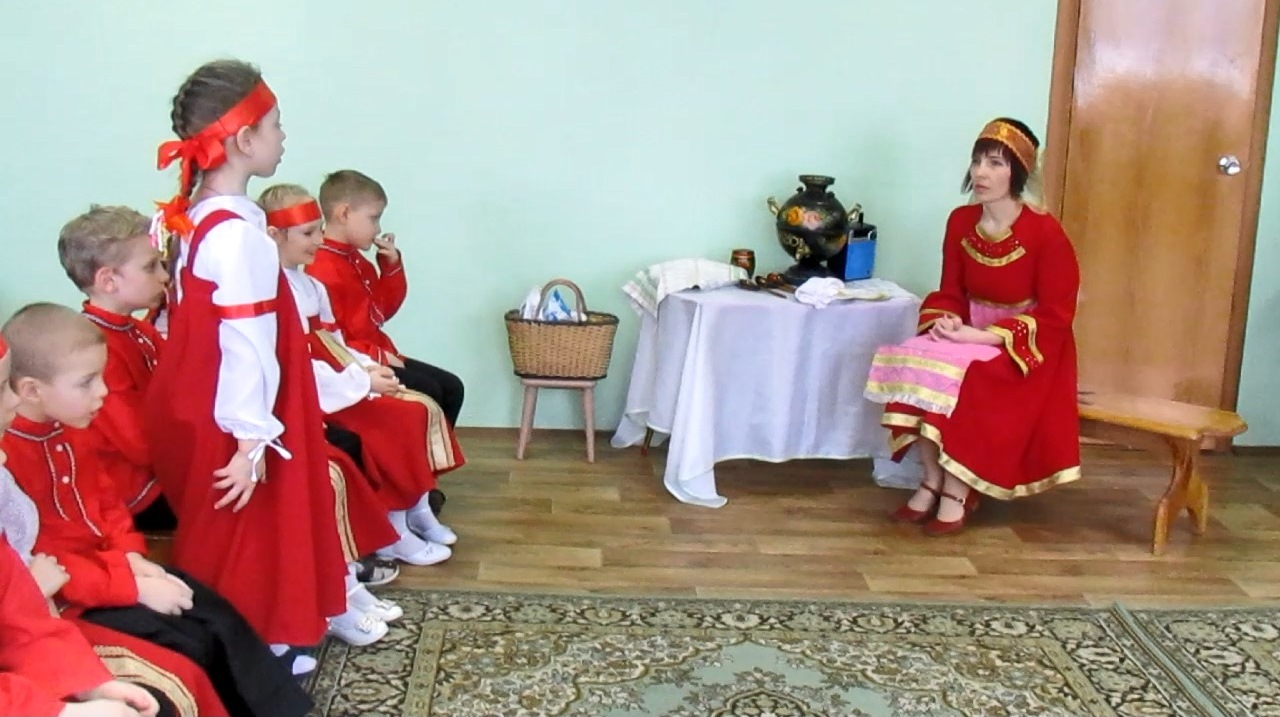 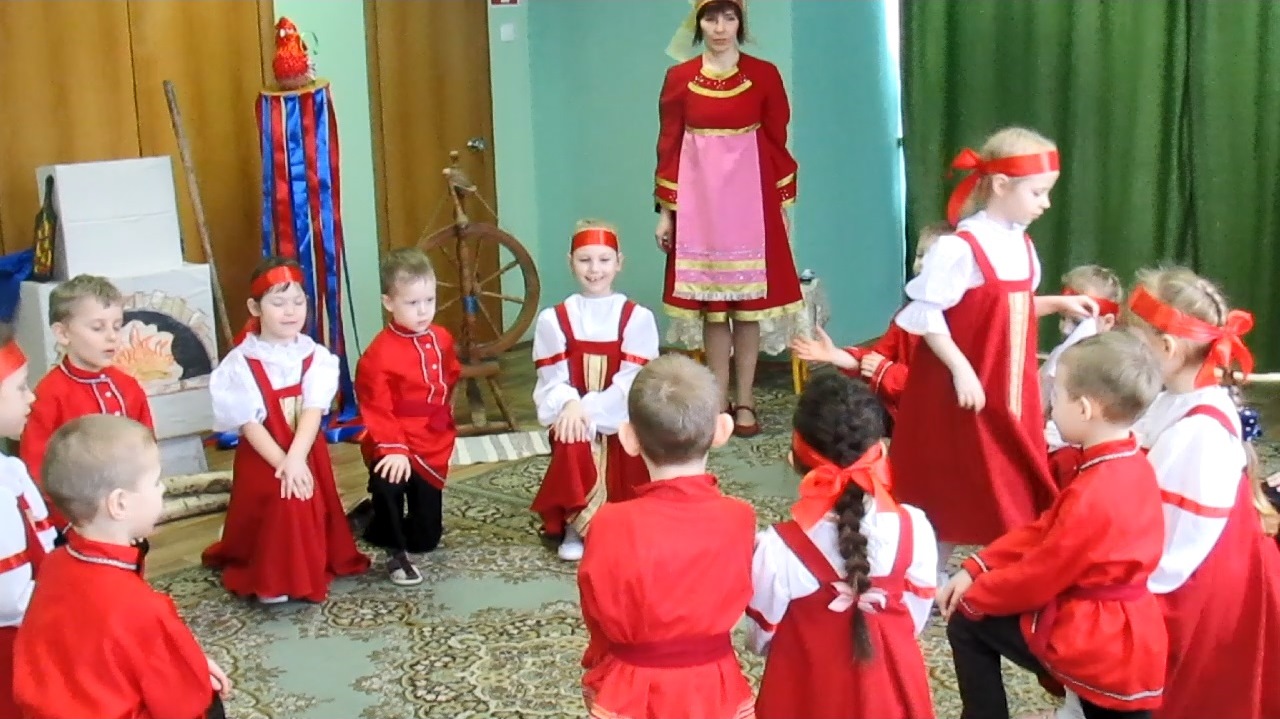 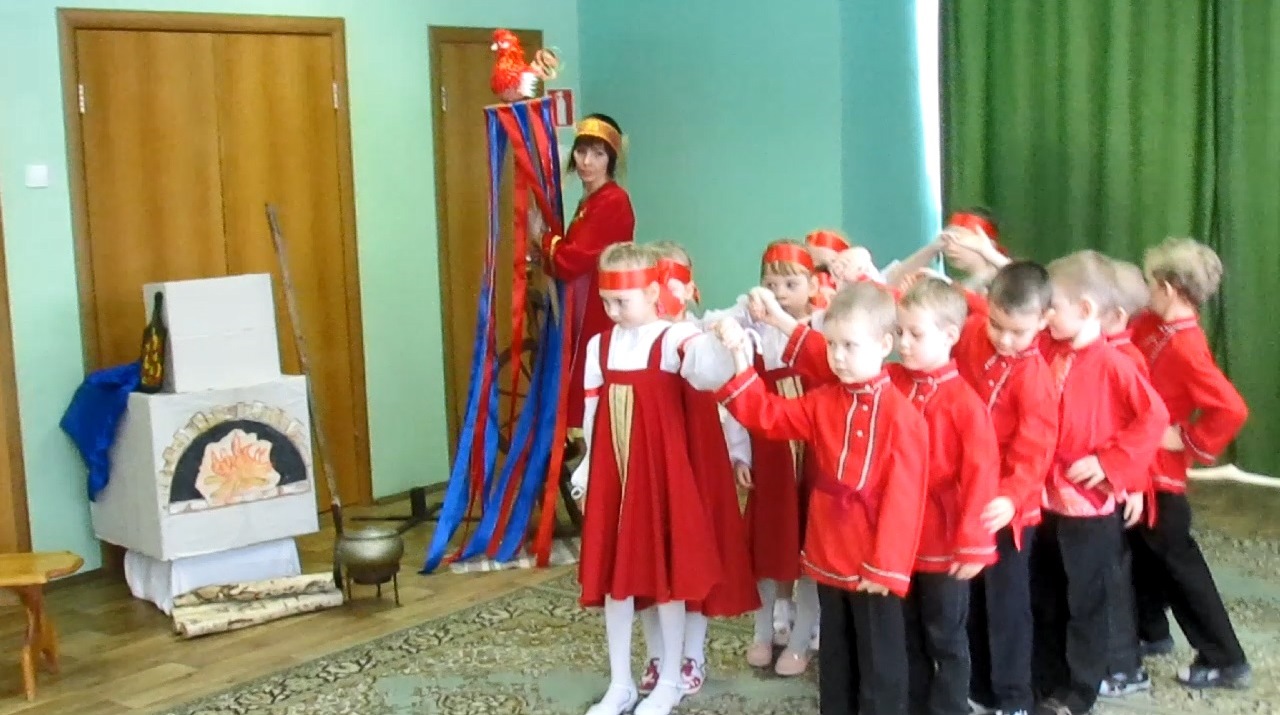 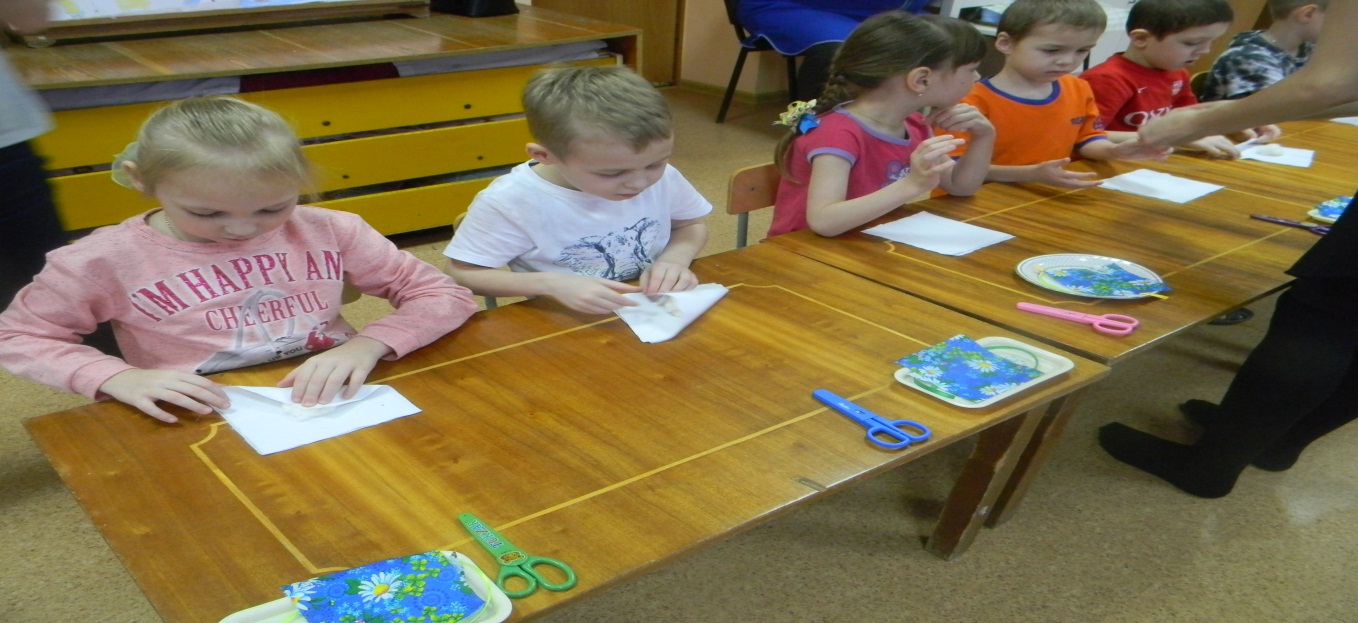 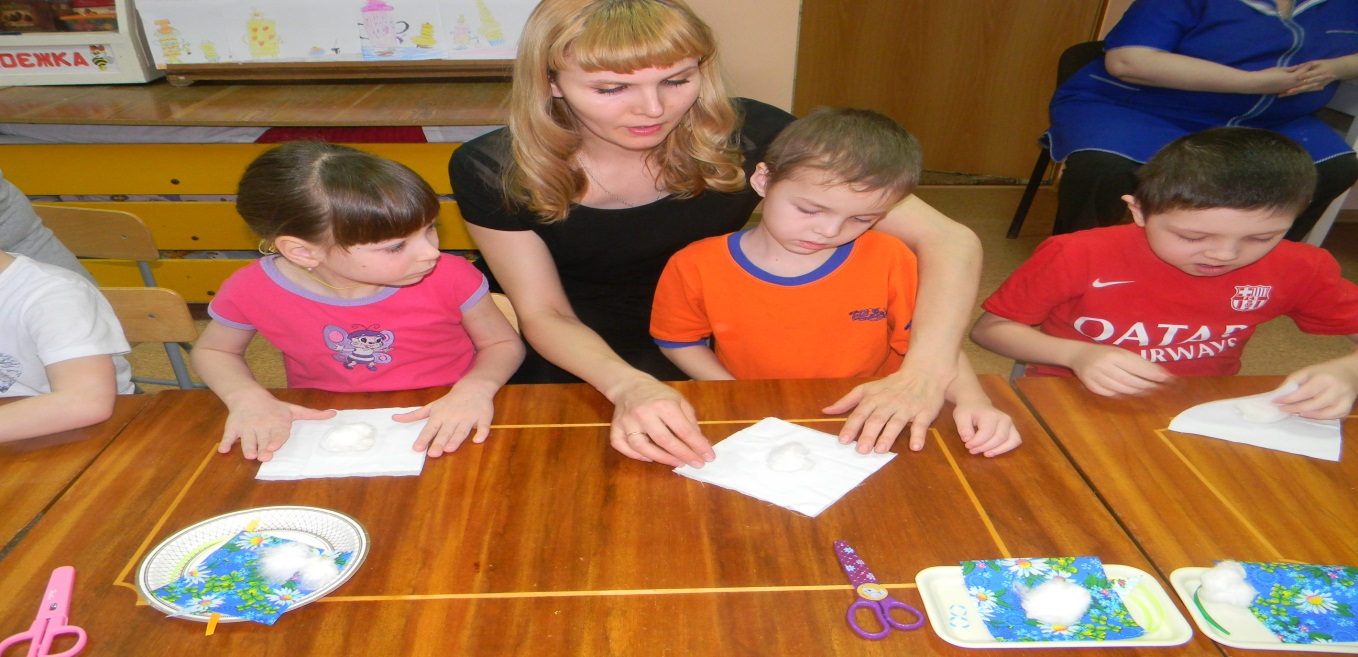 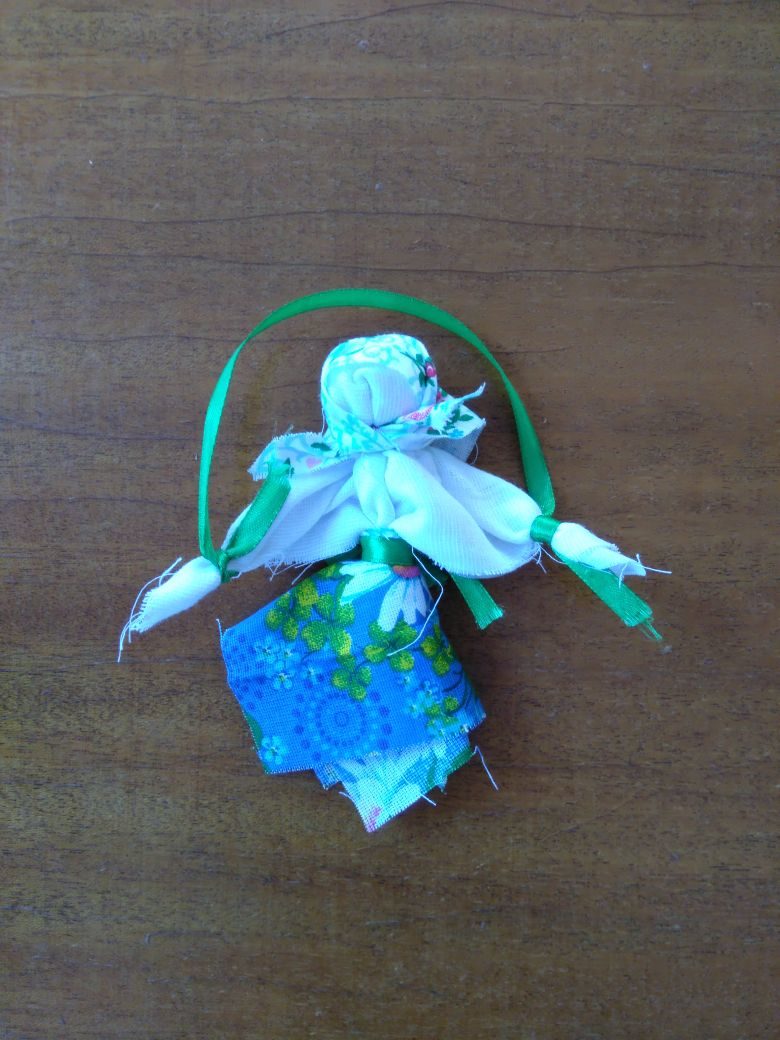 Образовательные областиРеализация проектаФизкультурное развитиеРазучивание подвижных игр: «Заря – заряница», «Гори, гори ясно», «Золотые ворота»Познание1. Беседа: «Широкая Масленица»2. Опыты: «Свойство муки»3. Просмотр презентации «Масленица»Коммуникация1. НОД  «Масленица»2. Рассматривание картин Кустодиев «Масленица», Соловьев «Тройка» продолжать учить детей рассматривать картины  Чтение художественной литературы1. Чтение и заучивание потешек, пословиц, закличек, загадок про Масленицу2. Чтение русской народных сказок: «Лисичка со скалочкой», «Снегурочка», «Мороз Иванович». Художественно-эстетическое развитие1. Рисование «Ой блины, мои блины»2. Лепка «Блинчики»3. Аппликация « Украсим фартук стряпухи»Музыка1. Прослушивание музыкальных фольклорных произведений2. Разучивание масленичного хоровода3. Прослушивание русской народной песни «Масленичная  неделя»Развлечение.«Широкая Масленица»Итоговое мероприятиеРайонное метод.объединение « Широкая масленицаРабота с родителями1.Составление рассказов о каждом масленичном дне.2. Разучивание загадок.3. Мастер – класс по изготовлению куклы -оберега « Масленицы»Пед. процесс1. Создание проекта2. Изготовление ширм  «Масленичная неделя».3. Изготовление демонстрационного материала.4. Составление презентации к проекту5. Подбор костюмов6. Подбор художественной литературы.7. Подбор музыкальных произведений.8. Подбор русских народных игр.Безопасность 1.Беседа о правилах поведения на празднике. 2. Беседа на тему « Огонь – не забава!»